     บันทึกข้อความ 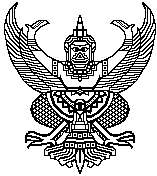 ส่วนราชการ....ชมรม...............................................สังกัดองค์การบริหารนักศึกษา ภาคปกติที่ ........................................................................................วันที่........................................................................เรื่อง  ขอรายงานจำนวนสมาชิกพร้อมค่าสมัครสมาชิกของชมรม.............................................................                  ประจำปีการศึกษา 2563เรียน   รองอธิการบดีฝ่ายกิจการนักศึกษา	ด้วยชมรม............................................... สังกัดองค์การบริหารนักศึกษา ภาคปกติ ประจำปีการศึกษา 2563 ได้เปิดรับสมัครสมาชิกชมรมใหม่ ในวันเปิดโลกกิจกรรม เมื่อวันที่ 2 กันยายน 2563 ที่ผ่านมา โดยมีนักศึกษาที่สนใจสมัครสมาชิกทั้งสิ้น จำนวน.............คน (ตามเอกสารแนบมาพร้อมนี้)                                       คิดค่าสมัคร คนละ ............ บาท เป็นเงินทั้งสิ้น.....................บาท (.....................................................)	ในการนี้ ชมรม...................................................... จึงขอรายงานจำนวนสมาชิกพร้อมเงิน       ค่าสมัครสมาชิกชมรมและรับรองว่าจะนำเงินที่ได้รับจากการสมัครสมาชิกชมรมไปใช้ตามวัตถุประสงค์ของการจัดตั้งชมรมต่อไป		จึงเรียนมาเพื่อโปรดทราบ                                                                          (...................................)                                                        ประธานชมรม.....................................................		  (.....................................)                                                        ที่ปรึกษาชมรม.....................................................“อยู่สกล  รักสกล  ทำเพื่อสกลนคร”มหาวิทยาลัยแห่งการให้โอกาส  สร้างคนดี  มีจิตสาธารณะ  มีทักษะวิชาชีพ